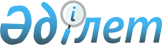 Қазақстан Республикасы Yкiметiнiң 2005 жылғы 4 наурыздағы N 209 қаулысына өзгерiстер мен толықтырулар енгізу туралы
					
			Күшін жойған
			
			
		
					Қазақстан Республикасы Yкiметiнiң 2005 жылғы 30 қыркйүектегі N 981 Қаулысы. Күші жойылды - ҚР Үкіметінің 2006.05.05. N 373 қаулысымен.

      Қазақстан Республикасының Үкiметi  ҚАУЛЫ ЕТЕДІ : 

      1. "Шет елдермен ынтымақтастық жөнiндегi бiрлескен үкiметаралық комиссиялардың (комитеттердiң, кеңестердiң) және олардың кiшi комиссияларының қазақстандық бөлiгiнiң тең төрағаларын бекiту туралы" Қазақстан Республикасы Үкiметiнiң 2005 жылғы 4 наурыздағы N 209  қаулысына (Қазақстан Республикасының ПҮКЖ-ы, 2005 ж., N 11, 116-құжат) мынадай өзгерiстер мен толықтырулар енгiзiлсiн: 

      көрсетiлген қаулымен бекiтiлген Шет елдермен ынтымақтастық жөнiндегi бiрлескен үкiметаралық комиссиялардың (комитеттердiң, кеңестердiң) және олардың кiшi комиссияларының қазақстандық бөлiгi тең төрағаларының құрамында: 

      мына: "Қазақстан-грузин сауда-      - Нағманов Қажымұрат Ыбырайұлы - 

экономикалық ынтымақтастығы     Қазақстан Республикасының 

жөнiндегi комиссия              Көлiк және коммуникация министрi" "Қазақстан-молдова            - Мырзахметов Асқар Исабекұлы - 

экономикалық ынтымақтастығы     Қазақстан Республикасының 

жөнiндегi аралас комиссия       Ауыл шаруашылығы бiрiншi 

                                вице-министрi" "Қазақстан-ресей көлiк        - Лавриненко Юрий Иванович - 

жөнiндегi кiшi комиссия         Қазақстан Республикасының 

                                Көлiк және коммуникация бiрiншi 

                                вице-министрi" "Қазақстан-түрiкмен           - Үмбетов Серiк Әбiкенұлы - 

экономикалық ынтымақтастығы     Қазақстан Республикасының 

жөнiндегі бiрлескен комиссия    Ауыл шаруашылығы министрi" "Қазақстан-австрия сауда-     - Кравченко Иван Михайлович - 

экономикалық ынтымақтастығы     Қазақстан Республикасының 

жөнiндегі үкiметаралық          Индустрия және сауда бiрiнші 

комиссия                        вице-министрi" "Қазақстан-венгр ұйымдасқан   - Отто Иван Иванович -  

қылмысқа, терроризмге,          Қазақстан Республикасының Iшкi 

eciрткі құралдары мен           iстер бiрiншi вице-министрi" 

психотроптық заттардың заңсыз 

айналымына қарсы күрестегі 

ынтымақтастық жөнiндегi 

комиссия "Қазақстан-герман мәдени      - Жоламан Рүстем Қабидоллаұлы - 

ынтымақтастығы мәселелерi       Қазақстан Республикасының 

жөнiндегi аралас комиссия       Мәдениет, ақпарат және спорт 

                                бiрiншi вице-министрi" "Қазақстан Республикасы -     - Волков Алексей Юрьевич - 

Еуропалық Одақ" ынтымақтастық   Қазақстан Республикасы Сыртқы 

комитетi                        iстер министрінің орынбасары" "Қазақстан-иран сауда-        - Нағманов Қажымұрат Ыбырайұлы - 

экономикалық, ғылыми-           Қазақстан Республикасының 

техникалық және мәдени          Көлiк және коммуникация министрi" 

ынтымақтастығы жөніндегi 

үкiметаралық комиссия "Қазақстан-қытай              - Лавриненко Юрий Иванович - 

ынтымақтастығы жөнiндегі        Қазақстан Республикасының 

комитеттің көлiк                Көлiк және коммуникация 

ынтымақтастығы жөнiндегi        бiрiншi вице-министрi" 

кіші комитетi "Қазақстан-қытай              - Лавриненко Юрий Иванович - 

ынтымақтастығы жөнiндегі        Қазақстан Республикасының 

комитеттiң темiр жол көлігі     Көлiк және коммуникация бiрiншi 

саласындағы ынтымақтастық       вице-министрi" 

жөнiндегі кіші комитеті "Трансшекаралық өзендердi     - Күрiшбаев Ақылбек Қажығұлұлы - 

пайдалану мен қорғау            Қазақстан Республикасының 

жөніндегi қазақстан-қытай       Ауыл шаруашылығы вице-министрі" 

бiрлескен комиссиясы "Қазақстан-латвия сауда-      - Нағманов Қажымұрат Ыбырайұлы - 

экономикалық ынтымақтастығы     Қазақстан Республикасының Көлiк 

жөніндегі үкіметаралық          және коммуникация министрi" 

комиссия "Қазақстан-литва сауда-       - Нағманов Қажымұрат Ыбырайұлы - 

экономикалық ынтымақтастығы     Қазақстан Республикасының Көлiк 

жөніндегі үкіметаралық          және коммуникация министрi" 

комиссия "Қазақстан-румын сауда-       - Исекешев Әсет Өрентайұлы - 

экономикалық және ғылыми-       Қазақстан Республикасының 

техникалық ынтымақтастығы       Индустрия және сауда вице-министрi 

жөнiндегi комиссия Қазақстан-сауд сауда-         - Кравченко Иван Михайлович -  

экономикалық, ғылыми-           Қазақстан Республикасының 

техникалық және мәдени          Индустрия және сауда бiрiншi 

ынтымақтастығы жөніндегі        вице-министрі" 

комиссия "Қазақстан-түрiк бiрлескен    - Лавриненко Юрий Иванович - 

көлiк комиссиясы                Қазақстан Республикасының Көлiк 

                                және коммуникация бiрiншi 

                                вице-министрi" "Қазақстан-чех сауда-         - Исекешев Әсет Өрентайұлы - 

экономикалық ынтымақтастығы     Қазақстан Республикасының 

жөніндегі комиссия              Индустрия және сауда вице-министрі"       деген жолдар мынадай редакцияда жазылсын: "Қазақстан-грузин сауда-      - Мамин Асқар Ұзақбайұлы - 

экономикалық ынтымақтастығы     Қазақстан Республикасының 

жөнiндегi комиссия              Көлiк және коммуникация министрi" "Қазақстан-молдова            - Хасенов Сақташ Сатыбалдыұлы - 

экономикалық ынтымақтастығы     Қазақстан Республикасының 

жөнiндегi аралас комиссия       Ауыл шаруашылығы вице-министрі" "Қазақстан-ресей көлiк        - Лавриненко Юрий Иванович - 

жөнiндегi кiшi комиссия         Қазақстан Республикасының Көлiк 

                                және коммуникация вице-министpi" "Қазақстан-түрiкмен           - Мырзахметов Асқар Исабекұлы - 

экономикалық ынтымақтастығы     Қазақстан Республикасының 

жөнiндегi бiрлескен комиссия    Ауыл шаруашылығы министрi" "Қазақстан-австрия сауда-     - Әлиев Рахат Мұхтарұлы - 

экономикалық ынтымақтастығы     Қазақстан Республикасы 

жөнiндегі үкiметаралық          Сыртқы iстер министрiнің 

комиссия                        бiрiншi орынбасары" "Қазақстан-венгр ұйымдасқан   - Қасымов Қалмұханбет Нұрмұханбетұлы 

қылмысқа, терроризмге,          - Қазақстан Республикасының 

есiрткі құралдары мен           Ішкі істер бiрiншi вице-министрi" 

психотроптық заттардың заңсыз 

айналымына қарсы күрестегі 

ынтымақтастық жөнiндегi 

комиссия "Қазақстан-герман мәдени      - Байжанов Ерлан Сапарұлы - 

ынтымақтастығы мәселелерi       Қазақстан Республикасының 

жөнiндегi аралас комиссия       Мәдениет, ақпарат және спорт 

                                бiрiншi вице-министрi" "Қазақстан Республикасы -     - Әлиев Рахат Мұхтарұлы - 

Еуропалық Одақ" ынтымақтастық   Қазақстан Республикасы 

комитетi                        Сыртқы iстер министрiнiң 

                                бiрiншi орынбасары" "Қазақстан-иран сауда-        - Мамин Асқар Ұзақбайұлы - 

экономикалық ғылыми-            Қазақстан Республикасының 

техникалық және мәдени          Көлiк және коммуникация министрi" 

ынтымақтастығы жөнiндегі 

үкiметаралық комиссия "Қазақстан-қытай              - Лавриненко Юрий Иванович - 

ынтымақтастығы жөнiндегi        Қазақстан Республикасының 

комитеттiң көлiк                Көлiк және коммуникация 

ынтымақтастығы жөнiндегi        вице-министрі" 

кiшi комитетi "Қазақстан-қытай              - Лавриненко Юрий Иванович - 

ынтымақтастығы жөнiндегі        Қазақстан Республикасының 

комитеттiң темiр жол көлiгi     Көлiк және коммуникация 

саласындағы ынтымақтастық       вице-министрi" 

жөнiндегі кiшi комитетi "Қазақстан-қытай              - Евниев Арман Қайратұлы - 

трансшекаралық өзендердi        Қазақстан Республикасының 

пайдалану мен қорғау жөніндегi  Ауыл шаруашылығы вице-министрі" 

бiрлескен комиссия "Қазақстан-латвия сауда-      - Мамин Асқар Ұзақбайұлы - 

экономикалық ынтымақтастығы     Қазақстан Республикасының 

жөнiндегi үкiметаралық          Көлiк және коммуникация министрi" 

комиссия "Қазақстан-литва сауда-       - Мамин Асқар Ұзақбайұлы - 

экономикалық ынтымақтастығы     Қазақстан Республикасының 

жөнiндегi үкiметаралық          Көлiк және коммуникация министрi" 

комиссия "Қазақстан-румын сауда-       - Коржова Наталья Артемовна - 

экономикалық және ғылыми-       Қазақстан Республикасының 

техникалық ынтымақтастығы       Экономика және бюджеттiк 

жөнiндегi комиссия              жоспарлау вице-министрi Қазақстан-сауд сауда-         - Баталов Асқар Болатұлы - 

экономикалық, ғылыми-           Қазақстан Республикасының 

техникалық және мәдени          Индустрия және сауда вице-министрі" 

ынтымақтастығы жөнiндегi 

комиссия "Қазақстан-түрiк бiрлескен    - Лавриненко Юрий Иванович - 

көлiк комиссиясы                Қазақстан Республикасының Көлiк 

                                және коммуникация вице-министрi" "Қазақстан-чех сауда-         - Баталов Асқар Болатұлы - 

экономикалық ынтымақтастығы     Қазақстан Республикасының Индустрия 

жөнiндегi комиссия              және сауда вице-министрi"       мына: 

"Қазақстан-американ           - Школьник Владимир Сергеевич - 

энергетика саласындағы          Қазақстан Республикасының 

серiктестiк жөнiндегi арнайы    Энергетика және минералдық 

комиссия                        ресурстар министрi"       деген жолдан кейiн мынадай мазмұндағы жолмен толықтырылсын: 

"Қазақстан-ауған сауда-       - Баталов Асқар Болатұлы - 

экономикалық ынтымақтастығы     Қазақстан Республикасының 

жөнiндегі үкiметаралық          Индустрия және сауда вице-министрі"; 

комиссия       мына: 

"Қазақстан-үндiстан           - Школьник Владимир Сергеевич - 

сауда-экономикалық, ғылыми-     Қазақстан Республикасының 

техникалық, өнеркәсiптiк        Энергетика және минералдық 

және мәдени ынтымақтастығы      ресурстар министрi" 

жөнiндегi үкіметаралық 

бiрлескен комиссия       деген жолдан кейiн мынадай жолмен толықтырылсын: 

"Қазақстан-үндi әскери-       - Кравченко Иван Михайлович - 

техникалық ынтымақтастығы       Қазақстан Республикасының 

жөнiндегi үкiметаралық          Индустрия және сауда бiрiншi 

бiрлескен жұмыс тобы            вице-министрi";       мына жол алынып тасталсын: 

"Қазақстан-эстон сауда-       - Онжанов Нұрлан Баймалдаұлы - 

экономикалық ынтымақтастығы     Қазақстан Республикасының Сыртқы 

жөніндегі үкіметаралық          істер министрінің орынбасары". 

комиссия 

      2. Осы қаулы қол қойылған күнінен бастап қолданысқа енгізіледі.       Қазақстан Республикасының 

      Премьер-Министрі 
					© 2012. Қазақстан Республикасы Әділет министрлігінің «Қазақстан Республикасының Заңнама және құқықтық ақпарат институты» ШЖҚ РМК
				